	                   Flygposten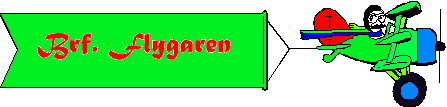 December 2017Nytt från styrelsenTack till er som var med på informationsmötet. Styrelsen kan meddela att för tionde året i rad är månadsavgiften oförändrad.Renoverings sugen?
Tänk på att vid alla eventuella renoveringar och ombyggnationer i lägenheterna måste styrelsen kontaktas. Detta för att inga fel i konstruktionerna ska uppkomma. Det är viktigt att tänka på att inga ventiler byggs igen för då störs ventilationen i hela huset och även pannans funktion.  Och så kom snön!
Tänk då på att inte ställa bilarna på gatan eller i vändzonerna utan använda de parkeringar som finns så att plogbilen kommer åt att skotta och sanda. När ni skottar snö runt huset så lägg inte upp snön mot fasaden för när den sedan smälter kan det tränga in fukt i fasaden och det vill vi inte!”Nu tändas tusen juleljus”Visst är det mysigt med alla levande ljus nu till jul men tänk på att hålla koll och lämna dem aldrig oövervakade! Det kan dessutom vara bra att kolla brandvarnarna i huset och kanske byta ut batterierna om det var länge sedan.Ressugna vid jul?
Så här i jultider är det många som åker till nära och kära och lämnar sitt hus tomt i några dagar. Ta gärna hjälp av grannarna så att posten kommer in, ha någon lampa på timer och om ni ska vara borta länge be någon parkera bilen i carporten. Så hjälps vi åt att hålla kol!Mycket papper blir det..
Det är mysigt med alla julklappar men tänk på att sortera julklappspapperet som brännbart i en påse. Tryck även ihop eventuella kartonger så de tar så lite plats som möjligt.   God JulochGott Nytt ÅrÖnskar Styrelsen